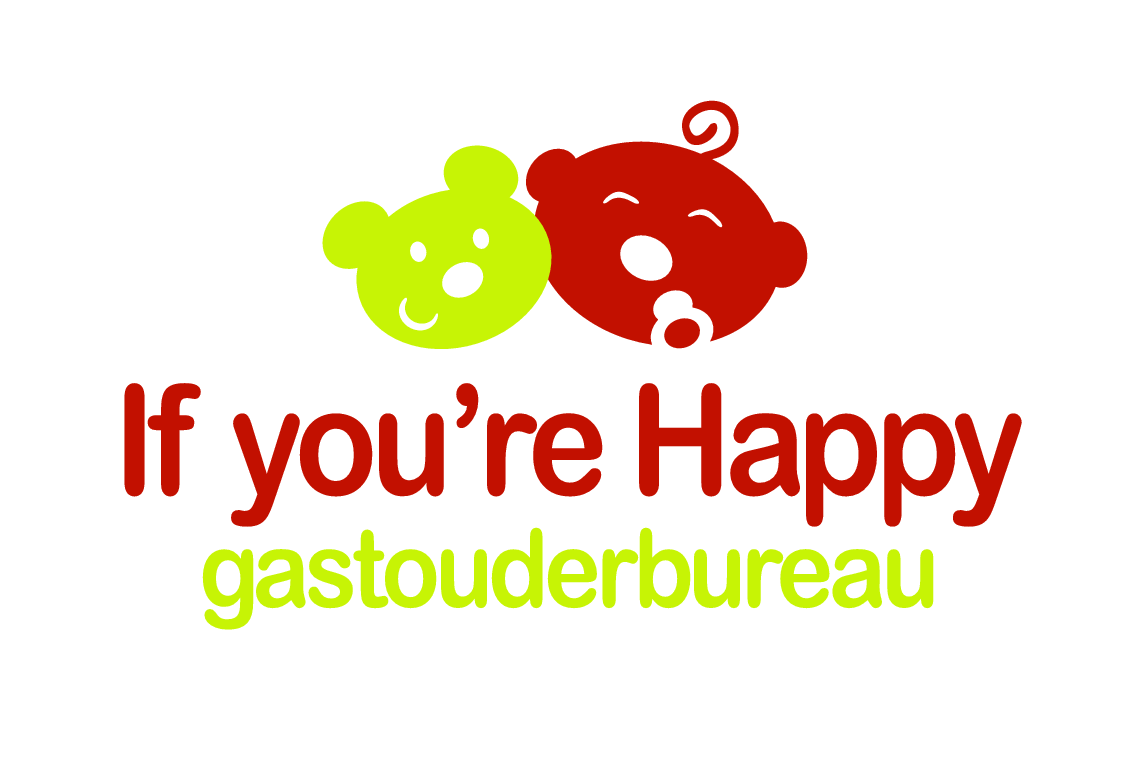 Pedagogisch beleidsplanAls het kind tevreden is, zijn wij het ook!Drs. M.C.M. Maas – WesterhofGedragsdeskundige / directeurGastouderbureau If you´re HappyTelefoon: 06-48257866www.gastouderbureauifyourehappy.nlifyourehappy@outlook.comKvK nummer: 63.55.74.95LRK nummer: 34.67.85.15								versie: januari 2019Inhoudsopgave1	Doelstelling	42	Uitgangspunten	53	De gastouder	63.1	Basishouding van de gastouder	63.1.1	Geven van basisveiligheid	63.1.2	Omgaan met angsten	63.1.3	Hechting	63.1.4	Normen en waarden	73.1.5	Duidelijkheid en consequentheid	83.2	Rol van de gastouder	83.2.1	Verantwoordelijkheden richting de vraagouders	83.2.2	Verantwoordelijkheden richting het gastouderbureau	83.3	Verplichtingen van de gastouder	83.3.1	Risico-inventarisatie veiligheid en gezondheid	93.3.2	Meldcode kindermishandeling	104	Het pedagogisch handelen van gastouders	114.1	Pedagogisch opvoedingsklimaat	114.1.1	Pedagogisch klimaat voor kinderen in de leeftijd van 0 jaar tot 6 maanden	114.1.2	Pedagogisch klimaat voor kinderen  in de leeftijd van 6 maanden tot 1,5 jaar	114.1.3	Pedagogisch klimaat voor kinderen in de leeftijd van 1,5 jaar tot 3 jaar	124.1.4	Pedagogisch klimaat voor kinderen  in de leeftijd van 3 jaar tot 7 jaar	124.1.5	Pedagogisch klimaat voor kinderen  in de leeftijd van 7 jaar tot 12  jaar	134.2	Ontwikkelingsaspecten	134.2.1	Ontwikkelingsaspecten bij kinderen in de leeftijd van 0 tot 6 maanden	134.2.2	Ontwikkelingsaspecten bij kinderen in de leeftijd van 6 maanden tot 1,5 jaar.	134.2.3	Ontwikkelingsaspecten bij kinderen in de leeftijd van 1,5 jaar tot 3 jaar.	144.2.4	Ontwikkelingsaspecten bij kinderen in de leeftijd van 3 jaar tot 7 jaar.	144.2.5	Ontwikkelingsaspecten bij kinderen in de leeftijd van 7 jaar tot 12 jaar.	155	De basisbehoeften van een kind	165.1	De fysieke behoeften van een kind	165.1.1	Eten en drinken	165.1.2	Slapen/rustmomenten	165.1.3	Lichamelijke verzorging	165.2	De sociaal emotionele behoeften van een kind	175.2.1	Sociaal emotionele behoeften in de leeftijd van 0  tot 6 maanden	175.2.2	Sociaal emotionele behoeften  in de leeftijd van 6 maanden tot 1,5 jaar	175.2.3	Sociaal emotionele behoeften in de leeftijd van 1,5 jaar  tot  3 jaar	175.2.4	Sociaal emotionele behoeften  in de leeftijd van 3 jaar tot 7 jaar	175.2.5	Sociaal emotionele behoeften  in de leeftijd van 7 jaar tot 12 jaar	186	Pedagogische doelstellingen	196.1	Stimuleren van de sociaal emotionele ontwikkeling	196.2	Stimuleren van de spelontwikkeling	196.3	Stimuleren van de cognitieve ontwikkeling.	196.4	Stimuleren van de morele ontwikkeling	206.5	Stimuleren van de spraak taal ontwikkeling	206.6	Stimuleren van de zelfredzaamheid, het leren leren	20Doelstelling  Als het kind tevreden is, zijn wij het ook.Ons doel is om een kind zo onbezorgd mogelijk de belangrijkste basis van zijn leven in een zo rustig mogelijke omgeving te laten ervaren. Zo groeit het in zijn competenties. Als een kind zich mag ontwikkelen op zijn eigen tempo en steeds kan genieten van kleine succeservaringen, zal het zich het meest content voelen. Deze missie proberen wij dan ook zo goed mogelijk te realiseren via de aansturing van de gastouders. Dit houdt ten eerste in dat er zoveel mogelijk aangesloten wordt door de gastouder bij de waarden en normen die gehanteerd worden in het gezin van het kind. Ten tweede wordt er zo goed als mogelijk aangesloten bij de sociaal emotionele ontwikkeling van het kind, om overvraging of onderstimulering te voorkomen. Tenslotte is ons doel om een kind zo min mogelijk te confronteren met angstige situaties door middel van een juiste omgang met de angsten van een kind.In dit voorliggend pedagogisch beleidsstuk belichten we zodoende het belang van een zo goed mogelijke aansluiting bij het ontwikkelingsniveau van een kind op zeven competentiegebiedenSociaal emotionele competentie: ik mag er zijn, ik ben blijSpraak taal competentie: ik kan het zeggen, ik ben blijSpelcompetentie: ik heb samengespeeld, omstebeurt, ik ben blijMorele competentie: ik heb niet geduwd, ik ben blijZelfredzaamheid competentie: ik heb op het potje geplast, ik ben blijMotorisch competentie: ik kan het, het lukt me (alleen), ik ben blijCognitieve competentie: ik kan tot tien tellen, ik ben blij Uitgangspunten Brancheorganisatie Kinderopvang Nederland streeft naar de vier pedagogische basisdoelen van Riksen-Walraven:Het bieden van fysieke en emotionele veiligheidHet bevorderen van persoonlijke competentie van kinderenHet bevorderen van de sociale competentie van kinderen.Socialisatie door overdracht van waarden en normen.Gastouderbureau If you’re Happy heeft uit deze visie de belangrijkste uitgangspunten genomen waar in dit pedagogisch beleidsplan dieper op ingegaan wordt. Culturen, maatschappelijke groepen en ook individuen kunnen verschillen in de precieze invulling van hun waarden en normen. Maar er zijn natuurlijk wel een paar kernwaarden die voor iedereen belangrijk zijn, zoals respect, vertrouwen en verantwoordelijkheid. De normen die daarbij horen zijn de regels en afspraken die mensen binnen een bepaalde groep hebben gemaakt over hoe zij met elkaar en hun omgeving omgaan. Die waarden en normen staan overigens niet op papier. Je bent je er meestal niet eens zo duidelijk van bewust dat je ze hebt. Kinderen krijgen ze ongemerkt mee (‘met de paplepel’). De waarden en normen van de cultuur waarin kinderen opgroeien worden meestal overgedragen door ouders, gastouders en andere belangrijke volwassenen, zonder dat ze die nu zo letterlijk benoemen: ze geven het kind vooral voorbeelden via hun eigen gedrag en door hoe zij praten over het gedrag van anderen. In de afspraken tussen gastouder en vraagouder is het belangrijk om hier bewust van te zijn en om het over de verwachtingen te hebben rondom de waarden en normen die nageleefd dienen te worden. Daarin ondersteunt gastouderbureau If you’re Happy graag.Het niveau van de sociaal-emotionele ontwikkeling van een kind veranderd steeds naarmate het ouder wordt. Het kind voelt zich het meest gelukkig als daar op de juiste manier op ingespeeld wordt. Het gevaar van overschatting of onderstimulering is groot wanneer niet duidelijk is op welk sociaal-emotioneel niveau een kind functioneert. Het is de verantwoording van vraagouder en gastouder om daar op de juiste manier op in te springen. En afspraken over te maken. De draagkracht / draaglast verhouding van het kind speelt een belangrijke rol in onderstimulering/overvraging. Naast het kunnen, is het aankunnen essentieel voor een evenwichtige ontwikkeling. Het gastouderbureau If you’re Happy kan hierbij ondersteunen.Juist bij het jonge kind kunnen irreële angsten ontstaan. Een belangrijk punt is om op de juiste manier om te gaan met angsten. Het onderkennen of het niet herkennen van deze angsten geeft een gevoel van onveiligheid. Een gastouder en een vraagouder dienen elkaar op de hoogte te stellen van mogelijke angsten, zodat een kind niet onnodig daarmee geconfronteerd wordt. Tevens dienen ze met elkaar tot overeenstemming te komen hoe er mee om te gaan. Het gastouderbureau If you’re Happy kan hierin ondersteunen.  De gastouderBasishouding van de gastouder  Geven van basisveiligheidHet belangrijkste uitgangspunt in het geven van basisveiligheid is:“Doen wat je zegt en zeggen wat je doet”. Een gastouder probeert dit uitgangspunt zoveel mogelijk vorm te geven in de dagelijkse praktijk. Tevens is het van belang dat een gastouder affectie toont en geborgenheid geeft, door middel van troostende woorden na een valpartij of onderlinge onenigheid tussen de kinderen. “Ik snap dat het moeilijk is om te delen, maar we gaan het wel doen, ik help je wel”, is een troostende zin waarin affectie en geborgenheid getoond worden. Door deze handelingen op een consequente en eenduidige manier keer op keer weer uit te voeren, creëer je een emotionele veiligheid voor een kind. Dit is van belang voor het aangaan van een basisvertrouwen tussen het kind en de gastouder. Door ze erkenning te geven dat iets moeilijk is en aangeleerd dient te worden, voorkom je een faalgevoel en creëer je tevens een sterke vertrouwensband. Een dagstructuur, terugkerende eetsituaties en het stapsgewijs, consequent uitvoeren van terugkerende handelingen geeft voorspelbaarheid in tijd, ruimte en handelingen, hiermee creëer je ook weer rust en veiligheid.  Omgaan met angsten Het ene kind is angstiger dan het andere kind. Maar alle kinderen zijn wel eens bang. Dat is soms lastig, maar angst is, net als pijn, ook heel nuttig. Angst waarschuwt je voor gevaar: niet te hoog op de glijbaan klimmen, uit de buurt blijven van een agressieve hond. Kinderen maken elke dag veel dingen mee die ze nog niet begrijpen. Een bekende angst bij baby's is verlatingsangst: ze zien mama of papa weggaan, maar snappen nog niet dat hij of zij weer terugkomt. Bekende angsten bij peuters zijn poepen op de wc, angsten als gevolg van eigen fantasie, angst voor het donker, angst voor harde geluiden. Hoe ouder je kleuter wordt, hoe meer fantasie een rol gaat spelen bij angsten. Angst neemt pas af als het kind met de enge situatie durft om te gaan. De situatie uit de weg gaan doet de angst niet verminderen. Integendeel, het maakt de angst alleen maar erger. Als kinderen leren om hun angsten de baas te worden, dan hebben ze daar hun hele leven voordeel van. Een belangrijk punt is om op de juiste manier om te gaan met angsten. Juist bij het jonge kind kunnen irreële angsten ontstaan. Het onderkennen of het niet herkennen van deze angsten geeft een gevoel van onveiligheid. Een gastouder en een vraagouder dienen elkaar op de hoogte te stellen van mogelijke angsten, zodat een kind niet onnodig daarmee geconfronteerd wordt. En dan kunnen er afspraken gemaakt worden hoe met de specifieke angst van het kind moet worden omgegaan.HechtingHechting is "een duurzame affectieve relatie tussen een persoon (kind) en een specifiek persoon (opvoeder)". Deze band is duurzaam en continue, ongeacht hoe het tot stand gekomen is. Baby's zoeken al vanaf het eerste moment na de geboorte de hechting. Door middel van hun gedrag zorgen ze er voor dat moeder reageert. Denk daarbij bijvoorbeeld aan huilen of glimlachen. Er ontstaat een wisselwerking: de baby glimlacht (uit zichzelf, van nature), moeder reageert, baby glimlacht nog meer, en zo gaat dat door. Dit noemt men hechtingsgedrag. Zowel moeder als kind spelen dus een actieve rol in het hechtingsproces.
Zichtbaar hechtingsgedrag van de baby is bijvoorbeeld lachen, huilen, het volgen met de ogen, reiken met de handjes en brabbelen.
Zichtbaar hechtingsgedrag van de hechtingspersoon is bijvoorbeeld op hoge toon praten, gelijktijdig meebewegen, grote ogen opzetten, veelvuldig geluidjes maken in plaats van praten en spiegelen: "ach, ik hoor je huilen", "je hebt vast een vieze luier", "stil maar" en "we gaan even drinken".
Als gastouder dien je te weten wat het kind nodig heeft om er snel en effectief op te kunnen reageren. Je dient je ook te kunnen inleven in het kind en daar goed op te reageren, dus voelen wat het kind nodig heeft. Voorwaarden hiervoor zijn het zien en opmerken van de signalen van het kind, inlevingsvermogen, de signalen juist kunnen interpreteren en kunnen spiegelen.Veilige gehechtheid heeft positieve gevolgen voor sociale relaties, voor de stemming, het gevoel geaccepteerd te worden en voor de zelfstandigheid van het jonge kind en het basisschoolkind. Daarbij geeft veilige gehechtheid een positieve zelfwaardering, zowel voor kinderen als voor jongeren. Ook bij jongeren is een verband geconstateerd tussen veilige gehechtheid en sociale relaties: vriendschappen en de ontwikkeling naar intieme relaties. Veilig gehechte kinderen onderzoeken hun omgeving meer dan onveilig gehechte kinderen. Hierdoor worden ook andere ontwikkelingsgebieden gestimuleerd. Het kind doet met onderzoeken en bewegen steeds meer kennis op - wat ook weer gunstig is voor de verstandelijke ontwikkeling.
Bij veilige gehechtheid is er een juiste balans tussen nabijheid zoeken en de omgeving verkennen. Bij weinig spanning gaat het kind op onderzoek uit en zoekt ook af en toe contact. In spannende situaties zal het kind meer de nabijheid van de gastouder zoeken. Een bijzonder gegeven is hier, dat een kind zich niet hecht aan degene die hem eten en drinken geeft, maar aan degene die het sociale contact met hem heeft. Mede daarom is het zo belangrijk lichamelijk contact te maken tijdens het voeden. Emotionele communicatie is van vitaal belang tijdens het hechtingsproces.Wengedrag en hechting.Wetende dat een hechting moet ontstaan, kun je je ook voorstellen dat een kind moet wennen als het een nieuw persoon in zijn leven tegenkomt. Begrijpt de nieuwe persoon zijn huiltjes en lachjes en reageert het daar adequaat op. In het begin is dit zeker af tasten, je moet elkaar leren kennen. Dit kan stressvol zijn voor een kind, zeker als er nog niet juist gereageerd wordt, omdat je de behoefte nog niet voldoende herkent. Tevens maakt het kind kennis met een nieuwe omgeving, geuren en geluiden en met nieuwe kinderen. Ook dit is zeer vermoeiend voor een kind. Vandaar dat een wenperiode wenselijk en noodzakelijk is.De afspraken rondom de wenperiode dienen onderling tussen de vraagouder en gastouder afgestemd te worden. Bij de kennismaking van de gastouder en het kind, is het aan te raden er als vraagouder bij te blijven en de gastouder van tips te voorzien. Als zowel de gastouder als de vraagouder er vertrouwen in hebben, dan kan dit uitgebreid worden met een korte periode (2-3 uur), waarbij het kind alleen met de gastouder gelaten kan worden. Zoek een tijdstip uit, waarbij er weinig drukte is voor de gastouder rondom de andere opvangkinderen.  De vraagouders kunnen op deze manier wennen aan het ophalen en wegbrengen van hun kind en andersom het kind kan wennen aan het afscheid nemen en aan het weer terug komen van de vraagouder. Of de duur van opvang uitgebreid kan worden naar een langere periode is afhankelijk van het gevoel en het vertrouwen dat zowel de gastouder als de vraagouder er in hebben. Hierbij is het belangrijk om goed op signalen van het kind te laten. Uiteindelijk bouwt men op tot een gehele dag. Belangrijk hierin is steeds bij elkaar na te vragen hoe het eet en slaapritme is en wat het kind fijn vindt of niet. Normen en waardenHet overdragen van waarden en normen is een belangrijke pedagogische opdracht voor gastouders als professionele opvoeders. Waarden zijn opvattingen of ideeën over wat goed of slecht is. Voorbeelden van waarden zijn eerlijkheid, respect voor de eigendommen van anderen, regelmaat of vrijheid. Normen zijn de verwachtingen die mensen van elkaar hebben over hoe zij zich behoren te gedragen. Voorbeelden van normen – die horen bij de hiervoor genoemde waarden – zijn:het is slecht om te liegen;het is slecht om te stelen;het is goed om een vaste dagindeling te hebben;het is goed om zelf je tijd in te delen.Ons uitgangspunt is dat alle kinderen wel een aangeboren gevoel hebben voor rechtvaardigheid, maar dat daarnaast de omgeving waarin zij opgroeien een belangrijke rol speelt in de ontwikkeling daarvan. Vanaf de leeftijd van drie jaar start de ontwikkeling van het moreel besef, ofwel: weten wat ‘goed’ en ‘fout’ is volgens de normen van de samenleving waarin je opgroeit. De gastouder heeft hierin de functie van een rolmodel. Jonge kinderen kijken naar degene die het voor het zeggen heeft, en de regels die nageleefd moeten worden aan de hand van straffen en belonen. Het jonge kind kan nog moeilijk beredeneren waarom de regels zijn zoals ze zijn, ze leren dat de dingen waarvoor je een beloning krijgt de goede dingen zijn om te doen en dat de dingen waarvoor je gestraft wordt niet mogen. Duidelijkheid en consequentheidDuidelijkheid over wat wel en niet mag en consequent zijn in het naleven van de afgesproken regels is zodoende zeer belangrijk. Zo kan een peuter denken: ik pak iets af en dat wordt niet gezien of er wordt niks van gezegd, dus het mag. Dit is hun onvermogen, een jong kind kan zich nog niet verplaatsen in de gevoelens van een ander. Hij staat egocentrisch (als belangrijkste middelpunt) in het leven, het laat zich vooral leiden door zijn eigen impulsen en behoeften. Naarmate ze ouder worden leren kinderen om zich ook in te leven in de gevolgen van hun gedrag voor anderen. Ze kunnen zich voorstellen dat iets niet leuk is voor een ander kind omdat ze het zelf ook niet leuk zouden vinden. Ze hebben daarbij soms wel wat hulp nodig van de gastouder die vraagt: ‘Hoe zou jij het vinden als jou kinderwagen zomaar van je wordt afgepakt?’ En: ‘Wat zou een goede oplossing zijn volgens jou?’ een ontspannen sfeer en consequente gedrag van de gastouder helpen een kind zich steeds beter volgens de normen te gedragen. Kinderen zullen in een positieve situatie gemakkelijker eerlijk zijn, zich houden aan regels, hun eigen belangen opzij zetten en proberen om conflicten op een vriendelijke manier op te lossen.Rol van de gastouder  De gastouder is de spil in het web, zij onderhoudt zowel de contacten met de vraagouder, alswel de contacten met het gastouderbureau.Verantwoordelijkheden richting de vraagoudersEen gastouder is verantwoordelijk voor het verzamelen van de juiste gegevens van een kind rondom de bereikbaarheid van ouders, telefoonnummers, huisarts, tandarts etc, zodat er adequaat gereageerd kan worden bij spoedgevallen. De gastouder dient de vraagouders op de hoogte te stellen op ziektegolven die heersen op de opvang. Er dienen duidelijke afspraken gemaakt te zijn vastgelegd in een contract rondom het omgang met ziekte van een kind. Tevens dient een gastouder afspraken te maken rondom de waarden en normen vanuit het gezin waar het opvangkind vandaag komt. De verwachtingen van elkaar dienen helder te zijn, dit om conflicten te voorkomen. De gastouder dient op de hoogte te blijven van de ontwikkelingen van een kind, zodat zij mee kan groeien en haar handelingen daarop aan kan passen. Kan het kind bijvoorbeeld al zelf drinken, of ontwikkelt het bepaalde angsten. Dit is een spiraalwerking tussen gastouder en vraagouder, beide zijn er verantwoordelijk voor om dit spiraal omhoog te laten lopen.Verantwoordelijkheden richting het gastouderbureauEen gastouder dient haar gewerkte uren door te geven aan het gastouderbureau, zodat het gastouderbureau de urenregistratie en de betalingsstroom inzichtelijk kan maken (voor de vraagouder, gastouder en de belastingdienst). Tevens dient een gastouder veranderingen of verbouwingen in en rondom het huis mede te delen, zodat het gastouderbureau kan inschatten of er een nieuwe risico-inventarisatie gemaakt dient te worden. Ook dient zij melding te doen van ongevallen of van situaties rondom het vermoeden van kindermishandeling. Hierin wordt openheid en eerlijkheid verwacht van een gastouder. Sinds 2018 is de gastouder opgenomen in een continu-screening van de overheid op de punten zoals aangevraagd voor de Verklaring Omtrent Gedrag:Met gevoelige/vertrouwelijke informatie omgaanHet verlenen van diensten in de persoonlijke leefomgevingBelast zijn met de zorg voor minderjarigenKinderopvangVerplichtingen van de gastouderEen gastouder is verplicht om in het bezit te zijn van een geldig EHBO diploma. Tevens dient een gastouder in het bezit te zijn van passende gecertificeerde diploma’s. Bij het gastouderbureau If you’re Happy kun je opvragen of de behaalde diploma’s toereikend zijn voor het uitvoeren van het vak.Het gastouderbureau controleert de gastouder op zijn diploma’s voor aanvang van de opvang. Tevens wordt er gevraagd naar het bewijs van goed gedrag alvorens er gebruik gemaakt mag worden van de diensten van het gastouderbureau en voor de aanvang van de opvang.De overheid heeft als functie de aspecten die samenhangen met de veiligheid, gezondheid en hygiëne van een kind in de kinderopvang te controleren. De GGD NOG (Noord Oost Gelderland) is belast met de taak om gastouderbureau If you’re Happy hierop te controleren. De houder van het Gastouderbureau dient zelf de kwaliteit te bewaken en te zorgen voor voldoende kennis. Dit betekent voor de gastouders dat zij verplicht zijn om jaarlijks mee te werken (en aanwezig te zijn) aan een risico-inventarisatie veiligheid,  gezondheid en hygiëne uitgevoerd door een bemiddelingsmedewerker van het gastouderbureau.Er zijn regels in de Wet Kinderopvang vastgelegd hoeveel kinderen een gastouder per dag op mag vangen. Bij een gastouder worden maximaal zes kinderen in de leeftijd tot 13 jaar gelijktijdig opgevangen. Eigen kinderen tot 10 jaar worden meegerekend. Er mogen maximaal vijf kinderen tot 4 jaar gelijktijdig opgevangen. Er mogen maximaal vier kinderen tot 2 jaar gelijktijdig opgevangen, waarvan maximaal twee kinderen tot 1 jaar. Tevens mogen er geen kindjes komen spelen, indien dit het maximaal aantal kinderen overtreft.  De gastouder dient deze wetgeving na te streven, het gastouderbureau If you’re Happy controleert hierop en stuurt waar nodig bij. Risico-inventarisatie veiligheid en gezondheidVeiligheid is van essentieel belang wanneer er kinderen rondlopen in en rondom het huis van een gastouder. Daarom houden wij als gastouderbureau de veiligheid in en rondom het huis van de gastouder twee keer per jaar nauwlettend in de gaten en verwerken dit in een verslag van ons (controle) bezoek. Eens per jaar wordt er door het gastouderbureau een risico inventarisatie uitgevoerd aan de hand van een door de GGD goedgekeerde risico-inventarisatielijst. Om de veiligheid zoveel mogelijk te kunnen garanderen, wordt de binnen en buitenspeelplaatsen zo veilig en gestructureerd mogelijk ingedeeld, wordt er tijdens de opvang van de kinderen regelmatig opgeruimd en wordt er bij de inrichting zoveel mogelijk gebruik gemaakt van kindvriendelijke materialen door de gastouders. Kapotte materialen worden door de gastouder verwijderd of zo snel mogelijk gerepareerd. Daarnaast is een gastouder verplicht om verschillende voorzorgsmaatregelen te treffen, zoals het  plaatsen van(trap)hekjes, het gebruik van veilige bedjes, het zoveel mogelijk sluiten van de deuren, het kunnen afsluiten van de keuken indien daar gewerkt wordt met warmte of vuurbronnen, waterbronnen in de tuin worden leeg gelaten, verwijderd of hermetisch afgesloten etc.  Tevens worden de kinderen opgevangen in rookvrije ruimtes. Het gastouderbureau of de gastouder kan niet aansprakelijk gesteld worden voor het zoekraken of beschadigen van kleding en andere meegebrachte spullen. Wanneer een kind tijdens een bezoek aan de gastouder in of rondom het huis schade aanricht, dan valt dit onder de Particuliere Wettelijke Aansprakelijkheidsverzekering van de ouders. Als gastouderbureau If you’re Happy vinden wij het belangrijk om het kind op te vangen in een zo gezond mogelijke en hygiënische omgeving. Bij de inrichting van speelruimtes en tijdens de fysieke behoeften van het kind, zoals toiletbezoek eet en drinkmomenten wordt hiermee zoveel mogelijk rekening gehouden. Speelgoed en speelruimtes dienen regelmatig schoongemaakt te worden door de gastouder. Een gastouder houdt in de gaten of een kind ziekteverschijnselen laat zien en stelt waar nodig de hygiëne voorwaarden bij. Dit houdt in dat er meer voorzorgsmaatregelen getroffen worden, zoals de handen vaker gewassen,  neuzen afgeveegd worden, aanleren van een hand voor de mond tijdens het hoesten en speelgoed afgewassen wordt. Er wordt gebruik gemaakt van desinfecterende zeep. Het hangt van afspraken tussen de gastouder en de vraagouder af of een ziek kind welkom is op de opvang. Indien het toegelaten wordt dat zieke kinderen wel opgevangen worden, wordt de eventuele nieuwe vraagouders op de hoogte gesteld van deze afspraken.  In het halfjaarlijkse bezoek van het gastouderbureau aan de gastouder wordt stil gestaan bij dit aspect. Een kind kan zich het ene moment goed voelen en op het andere moment doodziek zijn. Een gastouder is verplicht een formulier met contactgegevens van vraagouders dicht bij de hand te hebben in het geval van noodsituaties. Vanwege de verplichte EHBO-opleiding mag je van een gastouder verwachten dat zij adequaat reageert op basis van de klachten van een kind. Bijvoorbeeld of het door de ouders op gehaald moet worden of dat er in ernstige gevallen direct een arts gewaarschuwd dient te worden. Uitgangspunten hierbij zijn de informatieverstrekking van de GGD rondom heersende epidemieën, het welbevinden van het zieke kind, de groepssamenstelling en kwetsbaarheid van eventuele andere kinderen en het eventuele dagprogramma. De eventuele doorbetaling van de vraagouder aan de gastouder dient conform de afspraken bij aanvang van de opvang uitgevoerd te worden.  Het gastouderbureau If you’re Happy heeft daar ideeën en oplossingen voor en kan waar nodig de vraagouder en gastouder hierin ondersteunen.Indien er sprake is van medicijngebruik bij een kind, dan mag een gastouder dit toedienen, indien de vraagouders een formulier medicatieverstrekking ondertekend hebben. De vraagouder dient de medicijnen wel zelf af te geven aan de gastouder. Tevens dient de vraagouder zelf voor de voorlichting aan de gastouder, zoals tijdstip, hoeveelheden en bijwerkingen  rondom het medicijngebruik te zorgen. Eisen aan de opvanglocatieGezien de veiligheid en de gezondheidsrisico die een opvang met zich mee kan brengen stelt gastouderbureau If you’re Happy enkele eisen aan de opvanglocatie, namelijk:De locatie waar de gastouder de kinderen opvangt is altijd rookvrij.De locatie waar de kinderen opgevangen worden, is voorzien van voldoende en goed functionerende rookmelders.Er is een aparte slaapruimte voor kinderen jonger dan 1,5 jaar.Bij opvang van drie of meer kinderen is een achterwacht beschikbaar.Een kindvriendelijke en kindveilige omgeving die voldoet aan de eisen van de Wet Kinderopvang en de risico-inventarisatie.Voldoende ruimte voor de  kinderen om te kunnen bewegen, spelen, rusten en terugtrekken.Een mogelijkheid om met de kinderen naar buiten te kunnen, dit kan een tuin zijn of een speeltuin in de buurt.Een werkbare situatie voor de gastouder zelf.Meldcode kindermishandelingEen meldcode voor huiselijk geweld en kindermishandeling helpt professionals goed te reageren bij signalen van dit soort geweld. Bijvoorbeeld huisartsen, leerkrachten en medewerkers in de kinderopvang. Sinds 1 juli 2013 zijn professionals verplicht de meldcode te gebruiken bij vermoedens van geweld in huiselijke kring, sportclub, gastouder of andere ondenkbare mogelijkheden…. De vijf verplichte stappen van de meldcode huiselijk geweld en kindermishandeling: In kaart brengen van de signalen Overleggen met collega of gastouderbureau en eventueel raadplegen VEILIG THUIS, Steunpunt Huiselijk geweld of letselduiding deskundige Gesprek met het kind en / of zijn oudersAfwegen van de mate van het geweld of de kindermishandeling en de bijbehorende risico’s, bij twijfel altijd VEILIG THUIS of SHG raadplegen Beslissen: hulp organiseren, veiligheid bieden of meldenGastouderbureau If you´re Happy zal tijdens de bezoeken aan de gastouder telkens weer stilstaan bij dit onderwerp en u van de nieuwste informatie voorzien.Het pedagogisch handelen van gastouders  Pedagogisch opvoedingsklimaatDe kinderen zijn voor hun welbevinden afhankelijk van een voorspelbare veilige omgeving en de mogelijkheid tot visueel of auditief contact met bekende volwassenen. De nadruk ligt op groepsgerichte activiteiten waarbij het accent ligt op het stimuleren tot actieve aandacht voor anderen in de vorm van contact accepteren en zoeken en uitlokken tot direct imitatiegedrag afgewisseld met individueel gerichte activiteiten. De kinderen hebben behoefte aan een duidelijke overzichtelijke en gestructureerde omgeving met betrokken vertrouwde personen. Hun dagprogramma wordt gestructureerd ingevuld, waarin een duidelijk slaap, eet en drinkpatroon in verwerkt is. Het pedagogisch opvoedklimaat groeit mee met de ontwikkeling van het kind dit ter voorbereiding op hun schoolse situatie. De ontwikkelingsgerichte begeleiding zal de kinderen helpen de overgang naar de school vorm te geven en zo soepel mogelijk te laten verlopen.Pedagogisch klimaat voor kinderen in de leeftijd van 0 jaar tot 6 maandenDe begeleiding is er op gericht om te zorgen voor een psychofysiologisch evenwicht: een evenwicht tussen lichamelijke en psychische gesteldheid. Het inbrengen van rust en ontspanning, en het aanbrengen van regelmaat in activiteit en inactiviteit, staan centraal.
Dit betekent een individuele benadering. Hierbij is het volgende belangrijk: lichamelijk contact, waarbij een afstemming plaatsvindt en er op de signalen wordt gereageerd (responsiviteit). Volg het tempo van de ander. Neem pauzes als dit aangegeven wordt. Koesteren, troosten en steunen brengen vaak weer rust bij huilen dat veelal duidt op lichamelijk ongemak (honger/dorst, pijn/ongemak, vermoeidheid of angst door teveel vreemde of intensieve prikkels/gespannen sfeer).Lichaamstaal (mimiek, intonatie, tempo, et cetera) is belangrijk en dient in overeenstemming te zijn met de uitgezonden boodschap. De ondersteuning dient gericht te zijn op bescherming tegen te intensieve of te veel verschillende prikkels. Op deze manier kunnen sensorische prikkels verwerkt worden.Daarnaast is een overzichtelijke en eenvoudige structuur van ruimte, tijd en personen van belang. De leefruimte dient betrekkelijk klein te zijn en in deze ruimte dienen er zo min mogelijk veranderingen te zijn. Binnen deze ruimte dient een grote mate van voorspelbaarheid, regelmaat en een vast ritme van rust en activiteit te zijn.
Lichamelijke verzorging staat veelal centraal: eten, drinken, verschonen, wassen, et cetera. Hiervan dienen herhalende activiteiten gemaakt te worden waarbij wisselwerking op de voorgrond staat: om beurten bewegen (wiegen, bewegingen spiegelen), geluiden over en weer, wisseling in geluidritmes en intonatie (liedjes, rijmpjes). Door goede zorg en bevrediging van basale behoeftes, wordt vertrouwen opgebouwd. Met vertrouwen wordt de basale emotionele veiligheid bedoeld. Deze veiligheid is onverbrekelijk verbonden met een gezonde hechting. Er dient een emotioneel neutrale benaderingswijze te zijn, geen boze confrontatie met gedrag. Optredend gedrag door de gastouder moet in deze leeftijdcategorie niet corrigerend zijn. Maar toedekkend, ondersteunend en begeleidend. Straffen heeft geen enkele zin. In deze fase wordt de omgeving nog voornamelijk via de mond verkend. Zorg daarom voor passend spelmateriaal. Pedagogisch klimaat voor kinderen  in de leeftijd van 6 maanden tot 1,5 jaarVoor deze kinderen staat het binnen een veilige voorspelbare omgeving los gaan groeien van hun vitale behoeftes en eigen behoeften van het moment centraal. Hierdoor groeien ze los van hun omgeving en gaan ze zichzelf als persoon ontdekken. De mogelijkheid tot visueel of auditief contact met bekende volwassene is daarbij van essentieel belang. Een afwisseling tussen individuele en groepsgerichte activiteiten zijn een voorwaarde om tegemoet te komen aan het leren kennen van de eigen mogelijkheden en de toenemende belangstelling voor andere kinderen. (parallel functioneren). De begeleiding is gericht op het bewerkstelligen van basale emotionele veiligheid die gebaseerd is op vertrouwen in de voorspelbare gastouder. Een individuele benadering, met veel nabijheid en met veel begrenzing vanuit de omgeving, is hierbij van belang. Lichamelijk contact, in het zicht zijn, voorspelbaarheid in doen en laten, vaste rituelen en ritmes, structuur en veiligheid bieden, is in deze fase van belang. Confrontatie met het eigen (ongewenste) gedrag wordt niet gebruikt. Op deze ontwikkelingsleeftijd wordt de betekenis van het woordje “nee” wel begrepen, maar kan nog niet worden uitgevoerd. Dat betekent dat je nog niet de verantwoordelijkheid bij de ander kan neerleggen voor zijn doen en laten. Hulp bieden is belangrijk. Leg de verantwoordelijkheid bij jezelf. Boos worden helpt niet, uit de situatie halen of de handeling onderbreken is een betere optie. Het is belangrijk dat het gedrag actief veranderd wordt, je moet zelf optreden.Pedagogisch klimaat voor kinderen in de leeftijd van 1,5 jaar tot 3 jaarHet kind beseft in deze fase steeds meer dat het een eigen persoon is dat los van de vertrouwde volwassene bestaat. Autonomie en individuatie staan centraal. Het kind krijgt een eigen wil, ontdekt het woord ‘nee’ en het woord ‘ik’, wil alles zelf doen, wil invloed op zijn omgeving uitoefenen, maar heeft toch nog steeds graag de volwassene op een afstandje. Het liefst in zicht. Dat heeft het kind nodig om zich veilig te voelen. Zelf doen en zelf ontdekken staan centraal, ook die dingen die het nog niet zelf kan. Beperking van de eigen wil leidt makkelijk tot frustratie en driftbuien. Soms zo hevig dat ze er zelf bang van worden. Bang voor de boze woorden die er dan vallen, bang om afgewezen te worden en bang je te verliezen. Het is in deze fase nog moeilijk om te onthouden wat er wel en niet mag. Dit wordt in kleine stapjes geleerd. Van intern geweten is nog geen sprake dus ook niet van echt schuldgevoel achteraf, hooguit besef dat het iets verkeerd deed.
Het kind zoekt de nabijheid van andere kinderen maar van samenspel is nog geen sprake. Het kind kan zich nog niet verplaatsen in de ander. Het kind heeft gevoelens van trots, angst, verdriet, jaloezie en liefde. Woede en agressie zijn op personen gericht, vooral op diegenen die het belemmeren in het uitvoeren van zijn eigen wil, maar is nog heel ongericht. Verder is het kind in deze fase bang voor beschadiging van eigen lichaam. In de eerste individuatiefase overheerst de individuele benadering maar met bewust gehanteerde leermomenten in de groep. Nabijheid is nodig zonder als onnodig betuttelend te worden ervaren. Deze dient om te corrigeren of bij te sturen op basis van gemaakte regels en afspraken. Tijdens momenten van begeleiding op afstand kan er ervaring opgedaan worden met meer zelfstandig functioneren.Pedagogisch klimaat voor kinderen  in de leeftijd van 3 jaar tot 7 jaarDe kinderen  zijn voor hun welbevinden afhankelijk van een duidelijke gestructureerde omgeving (vaste gedrags- en handelingsstructuren) en de mogelijkheid tot visueel of auditief contact met hun betrokken begeleiders die een voorbeeldfunctie hebben (imitatie mogelijk maken). De nadruk ligt op groepsgericht werken en situaties met individuele aandacht als dat nodig is. Daarnaast is er veel aandacht voor het stapsgewijs inzicht krijgen in hun doen en laten. Dit gericht op het stimuleren van de sociaal emotionele ontwikkeling.De kinderen kunnen binnen een duidelijke voorspelbare omgeving hun gastouder los laten en op basis van vaste regels en afspraken zelfstandig spelen. Aan het begin van de identificatiefase is het kind nog erg afhankelijk van de aanwezigheid van belangrijke anderen om zich te gedragen volgens bepaalde normen en waarden. Zonder de volwassene wordt de verleiding soms te groot om iets te doen wat niet mag. Ze zijn nog moeilijk in staat om dingen vanuit het perspectief van de ander te bekijken. Ze zien alles vanuit hun eigen positie: egocentrisch. Ditzelfde geldt voor het aanvoelen van emoties bij de ander. Dit tekort in denken zorgt ervoor dat ze elkaar kunnen kwetsen of pijn doen. Ze hebben nog onvoldoende zicht op hoe hun doen en laten overkomt op de ander. Ze voelen zich in het algemeen aangesproken, functioneren naast elkaar en binnen een duidelijk gestuurde situatie op basis van vaste regels en afspraken gericht op omgangsredzaamheid en maatschappelijke redzaamheid met elkaar (bewust worden van regels en afspraken binnen de sociale omgang). Ze moeten op basis van duidelijke regels en afspraken individueel aangesproken worden om een beginnend geweten te kunnen ontwikkelen over hun eigen doen en laten. Dit geweten wordt vooral gestuurd door angst om afgewezen te worden door de vertrouwenspersonen. Op basis van activiteiten/ gebeurtenissen en tijd/ ruimte begrippen leren ze situaties structureren. Binnen de concrete situaties leren ze tijd/ ruimte begrippen kennen en concreet in te vullen, waardoor meervoudige opdrachten en informatie verwerkt kan worden. De kinderen maken nog onvoldoende onderscheid tussen fantasie en werkelijkheid. Ze vullen de hiaten in hun denken op met fantasie en vormen zo hun eigen werkelijkheid.Pedagogisch klimaat voor kinderen  in de leeftijd van 7 jaar tot 12  jaarEen groepsgerichte benadering met het oog op sociaal leren is aan het eind van de  identificatiefase aan de orde. Een uitnodigende (uitdagende), stimulerende benadering waarbij groepsregels een algemeen kader aangeven is belangrijk. Bij stressvolle of nieuwe situaties wordt tijdelijk individuele ondersteuning geboden. Confrontatie met sociaal gedrag kan plaatsvinden binnen de groep, terwijl meer inzichtgevende of persoonlijke confrontatie individueel gebeurt. Affectiviteit in de relatie is enerzijds een voorwaarde voor het sociaal leerproces, anderzijds is het belangrijk deze relatie professioneel te hanteren (losmakingproces). Binnen duidelijke situaties zijn ze zich bewust van hun eigen identiteit. Ze kunnen op basis van duidelijke regels en afspraken met controle achteraf zelfstandig functioneren. Ze gaan logisch denken maar blijven het moeilijk vinden om oorzaak en gevolg aan elkaar leren te koppelen. Ze kunnen moeilijk rekening houden met reële situaties. Op basis van duidelijke regels en afspraken kunnen ze samenwerken. Wat betreft hun gedrag moeten ze individueel aangesproken en begeleid worden. Zij kunnen concrete begrippen gericht op tijd en ruimte hanteren aan de hand van situaties, agenda, kalender. Het kind kent aan het eind van deze fase gevoelens van spijt en (beginnende) schaamte en kan in toenemende mate praten over zijn eigen gedrag. Het kind heeft angst om niet geaccepteerd of gewaardeerd te worden door belangrijke anderen en kent faalangst. Het kind kent ook gevoelens als geluk. Het gevoel voor goed en fout is nog heel zwart/wit. Boosheid en agressie kan het heel gecontroleerd richten op de persoon.Aan het begin van de realiteitsbewustwordingsfase kunnen kinderen zich binnen bekende situaties bewust van hun eigen identiteit worden. Ze kunnen op basis van duidelijke regels en afspraken met controle achteraf zelfstandig functioneren. Ze gaan logisch denken waardoor ze oorzaak en gevolg aan elkaar leren koppelen en rekening kunnen leren houden met reële situaties. Begeleiden in deze fase is met name gericht op stimuleren van zelfstandigheid en zelfvertrouwen. Begeleiding en ondersteuning op afstand, steunend en voorwaardenscheppend voor maximale zelfverantwoordelijkheid, maar niet betuttelend. De gastouder  dient ook te ondersteunen in de interpretaties die het kind maakt en soms dingen anders of genuanceerder labelen voor het kind. Een gastouder speelt een belangrijke rol: rolvoorbeeld, inzichtgevend, vanuit vertrouwensrelatie positieve feedback geven, helpen bij het maken van existentiële keuzes, loyaliteitsconflicten.
OntwikkelingsaspectenOntwikkelingsaspecten bij kinderen in de leeftijd van 0 tot 6 maandenIn deze periode is een kind voornamelijk bezig zich fysiek aan te passen aan het leven buiten de baarmoeder: gewenning aan voeding, waak-/slaapritme, geluiden, aanraking, bewogen worden, temperatuursregulatie, et cetera. Het contact met de volwassene verloopt nog geheel via de nabijheidzintuigen tast, reuk en smaak. Huilen is in deze fase de belangrijkste manier om aandacht te vragen of contact te bewerkstelligen. Huilen staat voornamelijk nog voor lichamelijk ongemak (honger, dorst, pijn, vermoeidheid, te veel prikkels, gespannen sfeer).Het kind laat lichamelijke spanning en ontspanning zien en toont zich lichamelijk opgewonden als het zich niet prettig voelt. Het kind toont angst en woede bij vreemde of intensieve sensorische prikkels. Deze woede is gericht naar zichzelf en zijn omgeving. Verder ontdekt het kind in deze fase zijn eigen lichaamsdelen. 
Het kind heeft nog geen besef dat iets nog bestaat op het moment dat hij het niet meer ziet (‘weg = weg’). Het kind heeft nog geen of slechts beginnende interesse in materiaal, hooguit toevallig ontdekkend. Er is geen gericht contact met leeftijdsgenootjes. Het hechtingsproces begint al vanaf de geboorte maar daadwerkelijk hechtingsgedrag (huilen bij weggaan, lachen bij terugkeer, volgen met de ogen) is vanaf circa vijf maanden te zien.Ontwikkelingsaspecten bij kinderen in de leeftijd van 6 maanden tot 1,5 jaar.In deze periode staat het hechtingsproces tussen het kind en zijn belangrijke verzorgers centraal. Het kind voelt zich veelal nog één met de verzorger die als een soort verlengstuk van het kind functioneert. Er is nog geen differentiatie tussen het kind en de ander. Het kind denkt en voelt sterk egocentrisch. Het opbouwen van basale emotionele veiligheid is cruciaal. Het kind kan in paniek raken bij afscheid van die vertrouwde figuur of wanneer die uit zicht is. Het heeft nog weinig besef dat het een zelfstandig wezentje is en ‘weg’ is nog steeds ‘weg’. Omdat het kind daarnaast wel een besef begint te krijgen dat dingen en personen bestaan, ervaart het ook gemis als de vertrouwde persoon er even niet is. De nabijheid van de vertrouwde volwassene biedt veiligheid en daarbinnen durft het kind zijn activiteiten te doen. Het kind is in deze fase ook eenkennig.
Het kind ontdekt dat het zijn eigen lichaam kan gebruiken om iets te pakken, aan te raken et cetera. Het kind gaat op zoek naar voorwerpen die het kort daarvoor nog gevoeld heeft. Vooral vorm en geluid van materiaal worden ontdekt. Het kind kent lust- en onlustgevoelens en kan liefde, angst en woede tonen. Agressie toont het kind nog heel ongecontroleerd naar de omgeving. Er is een beginnende interesse in leeftijdsgenootjes. Het kind begint naar voorwerpen te wijzen en te benoemen met “die!” of soms, heel beginnend, het voorwerp bij de naam te noemen.Ontwikkelingsaspecten bij kinderen in de leeftijd van 1,5 jaar tot 3 jaar.Deze leeftijdsfase is niet gemakkelijk: zelf doen en zelf ontdekken staan centraal, ook die dingen die het nog niet zelf kan. Beperking van de eigen wil leidt makkelijk tot frustratie en driftbuien. Soms zo hevig dat ze er zelf bang van worden. Bang voor de boze woorden die er dan vallen, bang om afgewezen te worden en bang je te verliezen. Het is in deze periode nog moeilijk om te onthouden wat er wel en niet mag. Dit wordt in kleine stapjes geleerd. Als er dan toch gedaan wordt wat niet mag is dat vaak niet opzettelijk: de drang om zelf te doen is sterker dan de wil van de opvoeder. Van intern geweten is nog geen sprake dus ook niet van echt schuldgevoel achteraf, hooguit besef dat het iets verkeerd deed.
Het kind zoekt de nabijheid van andere kinderen, maar van samenspel is nog geen sprake. Het kind kan zich nog niet verplaatsen in de ander. Het gaat steeds meer onderzoekend om met spelmateriaal. 
Het kind heeft gevoelens van trots, angst, verdriet, jaloezie en liefde. Woede en agressie zijn op personen gericht, vooral op diegenen die het belemmeren in het uitvoeren van zijn eigen wil, maar is nog heel ongericht. Verder is het kind in deze fase bang voor beschadiging van eigen lichaam.
Ontwikkelingsaspecten bij kinderen in de leeftijd van 3 jaar tot 7 jaar. Het kind wordt steeds meer een zelfstandig persoontje dat initiatief neemt in het zich actief durven opstellen ten opzichte van anderen en activiteiten. Aan het begin van deze fase is de peuter (3 tot 4 jaar) nog erg afhankelijk van de aanwezigheid van belangrijke anderen om zich te gedragen volgens bepaalde normen en waarden. Zonder de volwassene wordt de verleiding soms te groot om iets te doen wat niet mag. Aan het eind van deze fase  heeft de kleuter besef van regeltjes en kan zich in toenemende mate aan deze regeltjes houden, ook als de volwassene niet in de buurt is. Het spiegelt zich steeds meer aan belangrijke anderen die een rolmodel vervullen en voelt zich tegelijkertijd almachtig. Kleuters kunnen ook ineens weer bang zijn om alleen gelaten te worden; vastklampen als je weggaat of als er zich een nieuwe situatie voordoet. Het kind kan zich zonder vertrouwde persoon wel staande houden in een vertrouwde omgeving. Het contact met de volwassene verloopt vooral via taal en spel. Kleuters vragen non-stop naar het waarom. Deels uit nieuwsgierigheid, deels gewoon om het babbeltje. Peuters zijn nog niet in staat om dingen vanuit het perspectief van de ander te bekijken. Ze zien alles vanuit hun eigen positie: egocentrisch (wat niet hetzelfde is als egoïstisch). Ditzelfde geldt voor het aanvoelen van emoties bij de ander. Dit tekort in denken zorgt ervoor dat ze elkaar kunnen kwetsen of pijn doen. Ze hebben nog onvoldoende zicht op hoe hun doen en laten overkomt op de ander. Dit vermogen is pas vanaf ongeveer het zesde jaar aanwezig en ontwikkelt zich steeds verder. Het kind is veelal nog impulsief: denken en doen gaan vaak gelijk op. Consequenties worden nog niet (peuters) of onvoldoende (kleuters) overzien en afgewogen.
In de peuterperiode kunnen kinderen bang zijn voor “de gekste dingen”: bang om te vallen, want stel je voor dat je in honderd stukjes breekt. Bang voor douchewater, straks spoel je door het putje. Bang in het donker. Bij peuters en kleuters lopen fantasie en werkelijkheid makkelijk door elkaar: fantasie is werkelijkheid (zelfbedachte enge monsters en dergelijke). Het vermogen om onderscheid tussen fantasie en werkelijkheid te maken, ontwikkelt zich in de loop der jaren onder invloed van denkontwikkeling en ervaring. Aan het eind van de kleuterperiode is het steeds meer mogelijk om uit elkaar te houden wat echt en wat maar een bedenksel is. Dit realiteitsbesef levert wel een nieuwe angstbron op, want die werkelijkheid is vaak ingewikkeld en onoverzichtelijk. Peuters spelen nog voornamelijk naast elkaar, kleuters steeds meer met elkaar. Ook kleuters zijn nog erg gericht op vervulling van eigen wensen. Dit, tezamen met het nog onvoldoende ontwikkelde invoelingsvermogen, zorgt ervoor dat het samenspel nog niet op de manier plaatsvindt zoals dat aan het eind van deze periode (6-7 jarigen) behoort. Spelletjes met duidelijke regels zijn in de kleuterperiode geliefd. Het kind kent aan het eind van deze periode gevoelens van spijt en (beginnende) schaamte en kan in toenemende mate praten over zijn eigen gedrag. Het kind heeft angst om niet geaccepteerd of gewaardeerd te worden door belangrijke anderen en kent faalangst. Het kind kent ook gevoelens als geluk. Het gevoel voor goed en fout is nog heel zwart/wit. Boosheid en agressie kan het heel gecontroleerd richten op de persoon. In de omgang met materiaal toont het kind creativiteit en fantasie. Ook in de taal wordt fantasie duidelijk.
Ontwikkelingsaspecten bij kinderen in de leeftijd van 7 jaar tot 12 jaar. De meeste kinderen zitten tussen hun 7e en 12e jaar op de basisschool. De wereld gaat steeds meer voor hen open. Er zullen eisen aan het kind gesteld gaan worden die bij deze leeftijd passen. Zij gaan ook nieuwe vaardigheden leren waardoor hun leefwereld toegankelijker voor hen wordt. Als eerdere fasen goed doorlopen zijn, heeft het kind in toenemende mate zelfvertrouwen en voldoende eigenwaarde om tot prestaties te komen. Er is interesse en belangstelling voor de omgeving. Een kind dat voldoende gevoel van eigenwaarde heeft, zal gemakkelijker aansluiting vinden bij andere kinderen en invulling kunnen geven aan vrije tijd. Ook zullen teleurstellingen gemakkelijker geaccepteerd kunnen worden; hun frustratietolerantie is toegenomen. Het kind is bezig om een reëel positief zelfbeeld te ontwikkelen. Ze leren om beter met feedback om te gaan. Het kind krijgt in deze leeftijdsfase op school steeds nieuw materiaal aangeboden dat hij vervolgens moet proberen te begrijpen en in te passen in datgene dat hij al weet en ervaren heeft. Ieder kind is wel eens bang om te mislukken, fouten te maken of het verkeerd te doen. Sommige kinderen zijn echter zo vaak bang om te falen, dat hun prestaties hierdoor beïnvloed worden. Kinderen die onzeker zijn over hoe de dingen en zijzelf in elkaar zitten, zijn minder goed toegerust om nieuwe leerstof aan te kunnen. Zij overzien niet wat je van hen vraagt en worden daardoor angstig en onzeker. En als je angstig en onzeker bent, kun je niet goed presteren en ben je niet creatief in het bedenken van mogelijke oplossingen. Op die manier ontstaat faalangst. Kinderen in de basisschoolleeftijd die bang zijn, laten dat over het algemeen merken door lichamelijke klachten of via gedrag. Bange kinderen kunnen hun angst ook uiten door overdreven druk te zijn of door juist heel stil te worden. Het kind heeft angst om niet gewaardeerd te worden, het kent sociale angst. Zij kunnen ook moeite krijgen met in- en/of doorslapen of hun eetlust kan verminderen. De basisbehoeften van een kindDe fysieke behoeften van een kind  Een kind is gebaat bij een bekend dagritme, waarin zo min mogelijk veranderingen plaatsvinden.  Zo kan het rustig spelen en hoeft het niet met zijn gedachten te zijn bij wat het volgende is wat kan gaan gebeuren. Een gastouder is vrij om een eigen dagritme te maken, het is van belang dat daar voldoende afwisseling in zit. Te denken valt aan knutselmomenten, voorleesmomenten, eet en drinkmomenten, slaapmomenten , binnen speelmomenten en buiten speelmomenten. Tevens is het fijn om de start van de dag altijd op dezelfde manier plaats te laten vinden, dan weet een kind ook meteen wat er van hem verwacht wordt en kan het makkelijker opstarten als het afscheid moet nemen van de ouder.Een voorbeeld van een afwisselend dagritme is.  8.30 uur	binnen spelen, de dag altijd beginnen met duplo10.00 uur	drink /  fruit moment10.30 uur	buiten spelen of wandelen12.00 uur	eet moment12.30 uur	slaapmoment / rustmoment14.30 uur	drink / koek moment15.00 uur	knutselmoment16.00 uur	buiten speelmoment17.00 uur	voorleesmoment / rustmomentEten en drinken  Het eet en drinkschema is zoveel mogelijk gestructureerd. Dit houdt in dat er iedere dag op dezelfde momenten gegeten en gedronken worden. De manier waarop dit gebeurd is ook zoveel mogelijk hetzelfde. Een voorbeeld kan zijn eerst je handjes wassen, liedje zingen, fruit opeten, dan  het drinken. Er wordt geprobeerd zoveel mogelijk te eten en drinken  in dezelfde ruimte en de kinderen hebben zoveel mogelijk eenzelfde tafelindeling. Ook wordt er zoveel mogelijk gelet op de calorieën die de kinderen binnen krijgen. Bij traktaties kan er gekeken worden naar kleine porties. Een uitgebreid voedingsadvies kan opgevraagd worden bij het gastouderbureau If you´re Happy. Over het door de vraagouder meebrengen van voedsel worden onderlinge afspraken gemaakt.Slapen/rustmomenten  Ieder kind heeft behoefte aan een of meerdere slaapmomenten op een dag. Deze momenten worden afgestemd met de vraagouders. Dit gebeurd ook zo gestructureerd mogelijk, het liefste met een aangeleerd ritueel, zoals trapzakje aan, op de arm, liedje zingen, speentje in de mond, knuffel erbij, in bedje leggen en lekker slapen. Een kind wordt zoveel mogelijk in hetzelfde bedje gelegd in hetzelfde kamertje om zodoende de structuur daarin te waarborgen. De bedjes voldoen aan de veiligheidsvoorschriften en worden jaarlijks gecontroleerd door het gastouderbureau. Kinderen die niet meer willen slapen krijgen een rustmoment. Dit is een moment waarin ze zoveel mogelijk ontzien worden van prikkels. Andere kinderen zijn daarin ook prikkels. En de televisie is voor veel kinderen ook niet rustgevend. Lezen des te meer. Prikkelvrij is nodig zodat ze zich weer kunnen opladen. Ook dit gebeurd zo consequent mogelijk afgestemd op de vraag van de ouders. Over het door de vraagouder meebrengen van knuffels, spenen, slaapzakken etc. worden onderlinge afspraken gemaakt.Lichamelijke verzorging  Een kind zal regelmatig verschoond moeten worden. Over het door de vraagouder meebrengen van luiers en verschoningsdoekjes worden onderlinge afspraken gemaakt. Ook indien een kind gezalfd of medicatie toegediend moet krijgen, wordt dit afgestemd met de vraagouders. Tevens kan er onderling afgesproken worden of de kinderen in bad gedaan moeten worden. Na het plassen en voor het eten worden gezichten en handen gereinigd. De sociaal emotionele behoeften van een kindSociaal emotionele behoeften in de leeftijd van 0  tot 6 maandenDe kenmerken van de babyfase is dat er vooral veel behoefte is aan lichamelijk contact en dat de lichaamstaal van een gastouder belangrijk is. Deze dient rustig en kalmerende te zijn, de behoefte aan lichamelijk contact neemt toe, naarmate een baby meer ongenoegen uit. Een baby heeft behoefte aan een individuele benadering afgestemd op zijn eigen lichamelijke ongenoegen. Een responsieve houding is wenselijk, zodat er op de juiste momenten op de juiste manier gereageerd wordt. Een baby heeft behoefte aan een eenvoudige structuur van ruimte, tijd (regelmaat), personen en activiteiten. Tevens heeft het behoefte aan een constantheid in omgeving.Sociaal emotionele behoeften  in de leeftijd van 6 maanden tot 1,5 jaarDe behoefte van een dreumes verschillen niet veel van de behoefte van een baby, er is nog steeds een grote behoefte aan lichamelijk contact. Zeker in het geval van lichamelijke ongemakken of vermoeidheid. Ook indien een dreumes overladen wordt met indrukken, kan het meer behoefte hebben aan lichamelijk contact. Een dreumes gaat op zoek naar een hechtingspersoon, een persoon bij wie het graag dat lichamelijk contact zoekt. Het is belangrijk om hier op in te spelen op het moment dat het kind dit nodig heeft, zo wek je vertrouwen bij het kind. Tevens is er bij een dreumes een erg grote behoefte aan voorspelbaarheid en tijd en ruimte en persoon. Indien er volgens een strakke structuur gewerkt wordt, creëer je een bron van veiligheid en zal het minder behoefte hebben aan lichamelijk contact, omdat de situatie herkenbaar is. Er is een grote behoefte aan een individuele benadering met veel nabijheid. Nieuw spelmateriaal ontdekken lukt alleen als ze in het zicht zijn van een betrouwbare hechtingsfiguur, oftewel de gastouder. Indien de gastouder uit beeld is zal dit direct leiden tot het stoppen van het onderzoeken van het spelmateriaal en zal de dreumes opzoek gaan naar de gastouder, dit kan onder luid protest gaan van de dreumes.Sociaal emotionele behoeften in de leeftijd van 1,5 jaar  tot  3 jaarVanaf 1,5 jaar begint de ´nee´ fase. Het eerste antwoord op een vraag wordt ontkennend beantwoordt. Ook zien ze zichzelf als centrale middelpunt in een groep. Hun eigen wil staat voorop. Creativiteit in het aanbrengen van afleiding wordt hierin verwacht van een gastouder. Veel geduld en een mogelijkheid van het kiezen van een andere manier is hierbij nodig. Een goed voorbeeld is: te stellen dat het kind deze kleren aan moet, maar het mag zelf kiezen of het eerst de broek of de trui aan doet. De peuter heeft behoefte aan deze houvastbiedende benadering. Waar heb ik mogelijkheid om mijn mening door te drammen en waarbij kan het niet. Duidelijke boodschappen zijn hierin belangrijk. Vooral bij ruzies tussen peuters onderling. “Jullie willen allebei dit speeltje, dan ga ik jullie helpen om dit omstebeurt te doen”.  De peuter krijgt veel teleurstellingen over zich heen, omdat bijvoorbeeld zijn mening niet uitgevoerd kan worden, of omdat samen delen / spelen erg moeilijk is. Om samen met de peuter zijn problemen op te lossen creëer je een vertrouwensband. Deze is van grootst belang voor de peuter om zo onbezorgd mogelijk deze fase te doorlopen.   Ook nu zal het kind protesteren als je wegloopt van hem (scheidingsangst), mede omdat het bang is in conflict te raken met een groepsgenoot en omdat het drukdoende is uit te zoeken waar het invloed op uit kan oefenen. Zorg ervoor dat je in het zicht bent en laat hem weten waar je heen bent als hij je niet ziet. Sociaal emotionele behoeften  in de leeftijd van 3 jaar tot 7 jaarEen peuter die zich verder ontwikkelt op het gebied van de sociale emotionele ontwikkeling zal onafhankelijker van de gastouder gaan gedragen, het durft verder weg te lopen en toont meer initiatief bij het spelen. Het sociaal leren staat voorop, hij heeft behoefte aan het voordoen / nadoen principe. Een goed voorbeeld van de gastouder is hierin van belang. De peuter kan steeds beter functioneren in een groep. Behalve op momenten bij lichamelijk ongemakken, bijvoorbeeld het optreden van angsten, of na een valpartij is er een individuele benadering nodig.  Aan het eind van deze fase heeft de kleuter (4 tot 7 jaar) besef van regeltjes en kan zich in toenemende mate aan deze regeltjes houden, ook als de volwassene niet in de buurt is. Het spiegelt zich steeds meer aan belangrijke anderen die een rolmodel vervullen en voelt zich tegelijkertijd almachtig. Het kind is veelal nog impulsief: denken en doen gaan vaak gelijk op. Consequenties worden nog niet (peuters) of onvoldoende (kleuters) overzien en afgewogen. Aan het eind van de kleuterperiode is het steeds meer mogelijk om uit elkaar te houden wat echt en wat maar een bedenksel is. Dit realiteitsbesef levert wel een nieuwe angstbron op, want die werkelijkheid is vaak ingewikkeld en onoverzichtelijk. Peuters spelen nog voornamelijk naast elkaar, kleuters steeds meer met elkaar. Ook kleuters zijn nog erg gericht op vervulling van eigen wensen. Dit, tezamen met het nog onvoldoende ontwikkelde invoelingsvermogen, zorgt ervoor dat het samenspel nog niet op de manier plaatsvindt zoals dat aan het eind van deze fase (6-7 jarigen) behoort. Spelletjes met duidelijke regels zijn in de kleuterperiode geliefd. Sociaal emotionele behoeften  in de leeftijd van 7 jaar tot 12 jaarHet kind maakt zich in deze fase de sociale regels eigen, leert verantwoordelijk te zijn, heeft een geïnternaliseerd geweten, kan samenwerken en ontwikkelt vriendschappen. Vanaf het zesde levensjaar worden de relaties met leeftijdgenoten belangrijker en sterker. Voor de sociale en emotionele ontwikkeling zijn goed verlopende relaties met leeftijdgenoten onontbeerlijk. In groepsverband leren kinderen zich aan te passen aan de groepsregels, met elkaar te onderhandelen en met elkaar conflicten aan te gaan en op te lossen. Cognitieve vermogens groeien naarmate het kind daarvoor de gelegenheid, de rust, de ruimte en de tijd krijgt. Als kinderen voldoende geleerd hebben (onder andere door een consequente, voorspelbare, duidelijke, gestructureerde, liefdevolle en op het kind gerichte begeleiding) zijn zij over het algemeen goed voorbereid en kunnen zij de bredere sociale wereld aan waarin zij terecht zullen komen. Ook is het van belang om tijdig te signaleren wanneer een kind vastloopt in zijn relaties met anderen en na te gaan hoe dat komt (Is hij onzeker, egocentrisch, te weinig weerbaar, ontbreken er sociale vaardigheden?). Indien er sprake is van agressiviteit is deze gecontroleerd en heeft soms zelfs iets bestraffends, vanuit zwart/wit denken en strenge gewetensvorming. De nuancering ontbreekt vaak nog. Kinderen maken daardoor nog wel eens verkeerde interpretaties waardoor ze eigen ervaringen negatief labelen (“Ik ben stom, ik kan het toch niet”). In het omgaan met materiaal wordt de realiteit nagebootst; fantasiespelletjes zijn niet meer zo intensief. Daarnaast is het kind creatief en gericht op productiviteit. Als kinderen op de basisschool zitten, gaan zij steeds meer spelen in groepsverband en meer associatief spelen, wat wil zeggen dat zij spelletjes en attributen van elkaar afkijken en overnemen en dat zij ook spelmateriaal van elkaar lenen of gebruiken. Naarmate kinderen ouder worden gaan zij meer coöperatief spelen, met als doel samen iets te bereiken. In de omgang met leeftijdsgenootjes kan het kind steeds beter geven en nemen, onderhandelen en samenwerken. Daarnaast speelt sociale competitie een toenemende rol. Kinderen in deze fase willen hun eigen lichamelijke prestaties meten. De omgang met volwassenen wordt vormgegeven in sociale en cognitieve prestaties. De wereld van het kind speelt zich in toenemende mate buiten het huis af. ‘De juf/meester weet het beter dan vader/moeder.’ Het taalgebruik kenmerkt zich door realiteitszin.Pedagogische doelstellingenDe persoonlijkheidsontwikkeling van een kind  is een totale ontwikkeling gebaseerd op de volgende 4 aspecten:Fysiologische ontwikkelingSociale ontwikkelingEmotionele ontwikkelingCognitieve ontwikkelingOnder de fysiologische ontwikkeling verstaan we de totale lichamelijke ontwikkeling met onder andere: aanleg, rijping van het centraal zenuwstelsel, hormonenhuishouding, bewegingsapparaat en de vitale functies. Dit ontwikkelt een kind in zijn eigen tempo. Over het algemeen kan er gesteld worden dat tijdens de verschillende ontwikkelingsfases die een kind doorloopt er veel geduld, creativiteit en rust van een gastouder verwacht wordt.Ons motto is zodoende: geduld is in alle rust accepteren dat de situaties anders loopt dan dat je vooraf gedacht had. Stimuleren van de sociaal emotionele ontwikkelingDe sociale ontwikkeling zegt iets over de manier waarop en de mate waarin iemand een interactie met zijn omgeving aangaat. Onder de emotionele ontwikkeling wordt de ontwikkeling en differentiatiemogelijkheden van gevoelens verstaan. Het niveau van de sociaal-emotionele ontwikkeling van een kind veranderd steeds, naarmate het ouder wordt. Het kind voelt zich het meest gelukkig als daar op de juiste manier op ingespeeld wordt. Het gevaar van overschatting of onderstimulering is groot wanneer niet duidelijk is op welk sociaal-emotioneel niveau een kind functioneert. De gastouder zorgt voor sociale stimulatie, zodoende leert zij een kind vaardigheden aan hoe je met anderen omgaat, hoe het kan samenwerken, hoe het rekening kan houden met anderen, hoe een kind mee kan doen in een groep, hoe conflicten voorkomen kunnen worden en hoe je ze kan oplossen.Stimuleren van de spelontwikkelingGedurende de ontwikkeling verandert de manier van spelen. De omgang met materialen verandert daarin mee. Een baby zelf vooral materiaal bekijken en met de mond onderzoeken. Zacht spelmateriaal, mobiles, tuimelspeeltjes, rammelaar en poppen met een echt gezicht etc.  is uitdagend speelgoed voor een baby.  Een dreumes bekijkt al meer wat er gedaan kan worden met materialen, zoals vormherkenning, open / dicht, heen en weer etc. Blokken,ballen, puzzels, zandbak, bellen blazen, treinen etc.  Een peuter leert om verschillende materialen met elkaar te combineren en op te stapelen, zoals bouwen. Ook zie je verandering gedurende de ontwikkeling in de realiteitsbewustwording. Een dreumes speelt nog vooral met tastbaar materiaal, terwijl een peuter leert fantaseren, vadertje en moedertje spelen of het verzinnen van een eigen vorm van taal etc. Gedurende de ontwikkeling verandert het naast elkaar spelen in het samen spelen. Vooral de overgangsfase is erg moeilijk voor een peuter. Stimuleren van de cognitieve ontwikkeling.Onder de cognitieve ontwikkeling vallen de leermogelijkheden op het gebied van:Motorische ontwikkeling, het ene kind heeft een betere balans, beter ontwikkelde evenwichtsorgaan,  dan het andere kind, waardoor het behendiger kan zijn. De bewegingsbehoefte van een kind kan ook sterk verschillen. Het is van belang om aan te sluiten bij deze behoefte, wordt het kind, dan kan je het beter even laten klimmen, klauteren of laten rennen. De denken valt aan zang- en beweegspelletjes, evenwichtspelletjes etc.Sensomotorische integratie, dit is de prikkelverwerking van de zintuiglijke waarneming.  bijvoorbeeld: Het ene kind kan beter omgaan met de smaaksensatie of de structuur van het eten, waardoor het beter kan eten dan het andere kind. Dit is geen onvermogen van de opvoeding van de ouders of het karakter van het kind, maar dit heeft alles te maken met de manier van het integreren van de smaak of voelprikkel in de mond. Het ene kind ontwikkelt dit sneller dan het andere kindWaarnemingsvermogen: Het ene kind beter tegen geluid en drukte om zich heen dan een ander kind, een waarnemend kind kan aan het eind van de dag doodmoe zijn van alle indrukken. Dit zegt iets over het waarnemingsvermogen van een kind. Van belang is om als gastouder te kijken hoe de prikkelverwerking verloopt bij een kind en daarop in te spelen door het aanbieden van drukke en rustige activiteiten, daar waar een kind op dat moment behoefte aan heeft.Communicatie, het ene kind kan sneller praten dan andere, toch weet ieder kind zich wel op zijn eigen manier om zich duidelijk te maken en om zijn zinnetje te krijgen. Ook al is dit niet via sprekende taal, dan wel via huilbuien, drammen of stilzwijgend weigeren van iets. Denkvermogen, een kind leert onthouden en na te denken of hij ergens in zijn geheugen opgeslagen heeft hoe een activiteit ging. Een ene kind kan iets sneller oprakelen dan een ander kind. Van belang is om in een groepssituatie ieder kind hierin ruimte te geven om na te denken zonder dat het al voorgezegd wordt. De verwerkingssnelheid is hierin van belang, wacht en kijk of het kind het zich kan herinneren, dit vergroot zijn competentiegevoel.Tijd / ruimte ontwikkeling. Jonge kinderen hebben geen of een beperkte tijdsbesef of ruimtebesef, vandaar dat het belangrijk is om een betekenis aan de ruimte te geven, in bed slaap je, in de box mag je spelen en de wandelwagen mag je kijken, in de keuken mag je eten. Vandaar dat het ook belangrijk is om een tijdsplanning te hebben gedurende de dag.  Dit geeft voorspelbaarheid. Naarmate een kind ouder wordt kan het beter omgaan met wisselingen hierin. Stimuleren van de morele ontwikkelingGedurende de ontwikkeling verandert het normen en waarden besef van een kind. Een jong kind heeft nog vooral veel begrenzing nodig en verwacht een actief ingrijpen van een gastouder als het in een situatie komt waarin iets niet mag. Hij leert de regels en afspraken steeds beter kennen, maar kan er nog weinig aan doen als het ze overtreedt. Dit overkomt me. Naarmate het kind ouder wordt kan hij gedoseerd meer verantwoordelijkheid dragen voor zijn eigen handelen. Uitgangspunt is vooral het belonen van sociaal wenselijk gedrag en het begrenzen in de vorm van afleiden door gastouder of actief ingrijpen van gastouder van ongewenst gedrag. Een valkuil is om over te gaan op een machtstrijd, maar met diplomatie bereik je meer.  Zeker op het moment als een kind een evenwicht aan het zoeken is tussen zijn zelfbepaling en de grenzen die het aangereikt krijgt door de gastouder is dit een lastig leerproces voor een kind.  Dit heeft te maken met het gegeven dat een ouder wordend kind zich meer bewust gaat worden van de gevoelens van de mensen in zijn omgeving. Het invoelen van emoties en het internaliseren van normen en waarden komt op gang, een peuter leert steeds meer rekening te houden met een ander. Aanwezigheid van een gastouder en correcties blijven nodig.Stimuleren van de spraak taal ontwikkelingIndien de verbale communicatie nog onvoldoende ontwikkelt is, kunnen ze al zeer veel duidelijk maken met de non-verbale communicatie. Dit begint al in de babyfase, door middel van huilen, lachen en schrikken. Het voorlezen van boeken en het kijken en aanwijzen van plaatjes en het door de ruimte lopen en aanwijzen en benoemen van voorwerpen stimuleren de spraak taal ontwikkeling. Ook al kan een kind de woordjes nog niet zeggen, ze worden al wel opgeslagen in het geheugen. Is de ontwikkeling zover zijn dat de uitspraak zich ontwikkelt dan kan het snel de opgeslagen woordjes produceren. Sommige kinderen zijn zeer sterk in de non-verbale communicatie, door middel van wijzen, geluidsuitdrukkingen of boos weglopen weten zij zich goed duidelijk te maken. Hoe beter ze zijn in deze non-verbale communicatie hoe minder snel zij over zullen gaan tot de verbale communicatie. Hiervoor is dan extra stimulatie nodig door hetgeen bedoelt wordt te benoemen.”wil jij graag melk”.Stimuleren van de zelfredzaamheid, het leren lerenMet zelfredzaamheid wordt  bedoeld de mate waarin een kind weerbaar is, flexibel is in de omgang met veranderingen, zelfvertrouwen ontwikkelt, creativiteit ontplooit en groeit in zijn eigenwaarde in allerlei verschillende situaties.  Het kind leert en ontdekt wat het kan,  welke interesses het heeft, welke vaardigheden er nodig zijn in verschillende situaties. Het kind leert om steeds beter problemenadequaat op te lossen,  zich goed aanpassen aan veranderende omstandigheden en oorzaak / gevolg situaties. Het leren leren staat hierin centraal ter voorbereiding op de schooltijd. Het kind leert dat het niet meteen iets kan, maar dat door herhaling en steeds minder ondersteuning er een leerproces ontstaat, waarin het tenslotte iets geleerd heeft. Door positieve bekrachtiging en beloning door de gastouder ervaart een kind dat leren leuk is en dat het niet meteen alles kan.